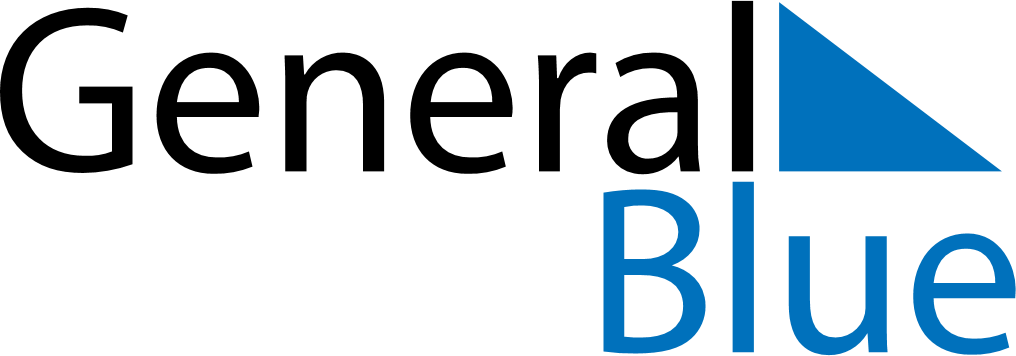 October 2024October 2024October 2024October 2024October 2024October 2024Bodo, Nordland, NorwayBodo, Nordland, NorwayBodo, Nordland, NorwayBodo, Nordland, NorwayBodo, Nordland, NorwayBodo, Nordland, NorwaySunday Monday Tuesday Wednesday Thursday Friday Saturday 1 2 3 4 5 Sunrise: 7:14 AM Sunset: 6:29 PM Daylight: 11 hours and 14 minutes. Sunrise: 7:18 AM Sunset: 6:25 PM Daylight: 11 hours and 6 minutes. Sunrise: 7:21 AM Sunset: 6:21 PM Daylight: 10 hours and 59 minutes. Sunrise: 7:25 AM Sunset: 6:16 PM Daylight: 10 hours and 51 minutes. Sunrise: 7:28 AM Sunset: 6:12 PM Daylight: 10 hours and 44 minutes. 6 7 8 9 10 11 12 Sunrise: 7:32 AM Sunset: 6:08 PM Daylight: 10 hours and 36 minutes. Sunrise: 7:35 AM Sunset: 6:04 PM Daylight: 10 hours and 29 minutes. Sunrise: 7:39 AM Sunset: 6:00 PM Daylight: 10 hours and 21 minutes. Sunrise: 7:42 AM Sunset: 5:56 PM Daylight: 10 hours and 14 minutes. Sunrise: 7:46 AM Sunset: 5:52 PM Daylight: 10 hours and 6 minutes. Sunrise: 7:49 AM Sunset: 5:48 PM Daylight: 9 hours and 59 minutes. Sunrise: 7:53 AM Sunset: 5:44 PM Daylight: 9 hours and 51 minutes. 13 14 15 16 17 18 19 Sunrise: 7:56 AM Sunset: 5:40 PM Daylight: 9 hours and 44 minutes. Sunrise: 8:00 AM Sunset: 5:36 PM Daylight: 9 hours and 36 minutes. Sunrise: 8:03 AM Sunset: 5:32 PM Daylight: 9 hours and 28 minutes. Sunrise: 8:07 AM Sunset: 5:28 PM Daylight: 9 hours and 21 minutes. Sunrise: 8:10 AM Sunset: 5:24 PM Daylight: 9 hours and 13 minutes. Sunrise: 8:14 AM Sunset: 5:20 PM Daylight: 9 hours and 5 minutes. Sunrise: 8:18 AM Sunset: 5:16 PM Daylight: 8 hours and 58 minutes. 20 21 22 23 24 25 26 Sunrise: 8:21 AM Sunset: 5:12 PM Daylight: 8 hours and 50 minutes. Sunrise: 8:25 AM Sunset: 5:08 PM Daylight: 8 hours and 42 minutes. Sunrise: 8:29 AM Sunset: 5:04 PM Daylight: 8 hours and 35 minutes. Sunrise: 8:32 AM Sunset: 5:00 PM Daylight: 8 hours and 27 minutes. Sunrise: 8:36 AM Sunset: 4:56 PM Daylight: 8 hours and 19 minutes. Sunrise: 8:40 AM Sunset: 4:52 PM Daylight: 8 hours and 11 minutes. Sunrise: 8:44 AM Sunset: 4:48 PM Daylight: 8 hours and 4 minutes. 27 28 29 30 31 Sunrise: 7:48 AM Sunset: 3:44 PM Daylight: 7 hours and 56 minutes. Sunrise: 7:51 AM Sunset: 3:40 PM Daylight: 7 hours and 48 minutes. Sunrise: 7:55 AM Sunset: 3:36 PM Daylight: 7 hours and 40 minutes. Sunrise: 7:59 AM Sunset: 3:32 PM Daylight: 7 hours and 32 minutes. Sunrise: 8:03 AM Sunset: 3:28 PM Daylight: 7 hours and 24 minutes. 